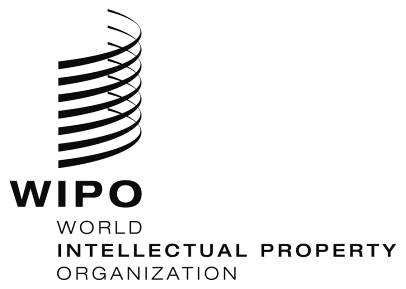 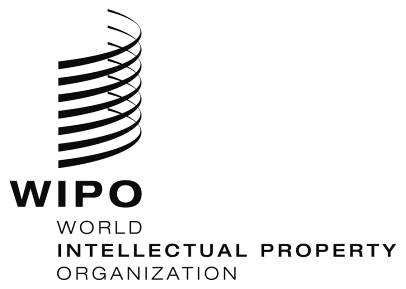 ARBITRATION
AND
MEDIATION CENTERPEDIDO DO REQUERENTE PARA ALTERAÇãO DO IDIOMA DO PROCEDIMENTO PARLEste Pedido é submetido de acordo com o Parágrafo A(3) das Regras de Procedimento Alternativo de Resolução de Litígios Respeitantes a domínios .eu (as "Regras PARL") e as Regras de Procedimento Alternativo de Resolução de Litígios Respeitantes a domínios .eu (as "Regras Suplementares").Este Pedido é apresentado pelo Requerente que pode apresentar uma solicitação, antes de iniciar uma Queixa, para que o idioma do Procedimento PARL seja diferente do idioma do Contrato de Registo para o nome de domínio em disputa.De acordo com o parágrafo A(3)(b (1) este Pedido deve incluir as seguintes informações:O Requerente(Regras PARL, Parágrafos B(1)(b)(2) e (3))O Requerente neste procedimento administrativo é: [fornecer nome completo e, se relevante, status corporativo ou legal.]O representante autorizado do Requerente neste procedimento administrativo é: [fornecer nome completo e, se relevante, status corporativo ou legal.]O método de comunicação preferencial do Requerente é: [...].O Apelado(Regras PARL, Parágrafo B(1)(b)(5))O Apelado é: [identificar o Apelado (o detentor do nome de domínio), (incluindo o nome completo e, se for o caso, o status jurídico ou corporativo, o local de constituição e o local principal de estabelecimento ou de residência)]. As cópias da impressão das pesquisas de base de dados efetuadas em [data] são fornecidas como Anexo [número do anexo].O(s) Nome(s) de Domínio e o(s) Agente(s) de Registo(Regras PARL, Parágrafos B(1)(b)(6) e (7))Este Pedido diz respeito ao(s) nome(s) de domínio identificados abaixo: [Identifique com precisão o(s) nome(s) de domínio em disputa. Você também é convidado a indicar a(s) data(s) de registo do nome de domínio.]O(s) agente(s) de registo com o(s) qual/quais  o(s) nome(s) de domínio está/estão registrado(s) é/são:[Forneça o nome e os dados completos do(s) agente(s) de registo com o(s) qual/quais o(s) nome(s) de domínio está/estão registado(s).Razões de Fato e de Direito (Regras PARL, Parágrafo A(3)(b)(1)(ii) e (iii)) O Requerente deverá [especificar a alteração solicitada da língua do Procedimento PARL].O Requerente deverá [especificar as circunstâncias que justificariam tal alteração da língua de um Procedimento PARL].Pagamento (Regras PARL, Parágrafo A(3)(b)(2) and (3) e Regras Suplementares, Anexo D)O Requerente apresenta um pagamento no montante de [montante] EUR através de [indique o método de pagamento]. (O pagamento por cartão de crédito deve ser efetuado utilizando o serviço de pagamento on-line seguro do Centro. Para quaisquer questões ou dificuldades relacionadas com pagamentos, contacte a Secretaria do Centro em (+41 22) 338 8247 ou envie um e-mail para o Centro em arbiter.mail@wipo.int).Declaração(Regras PARL, Parágrafo (1)(b)(15)) O Requerente declara que todas as informações aqui fornecidas são completas e precisas. O Requerente concorda com o processamento dos seus dados pessoais pelo Centro, na medida do necessário para o devido cumprimento das responsabilidades do Centro, de acordo com o disposto no presente documento. O Requerente concorda também com a publicação da decisão integral (incluindo os dados pessoais contidos na decisão) emitida no âmbito do Procedimento PARL iniciado em virtude da presente Queixa na língua do Procedimento PARL e em uma tradução em inglês não-oficial inglesa fornecida pelo Centro.O Requerente concorda ainda que suas reivindicações e medidas requeridas em relação ao registo do nome de domínio, a disputa ou a resolução da disputa serão unicamente contra o Apelado e renuncia por este meio a todas e quaisquer reclamações e medidas contra(i) o Centro, bem como seus diretores, executivos, funcionários, conselheiros e agentes, exceto em caso de atos praticados de má-fé;(ii) os Membros do Painel, exceto em caso de atos praticados de má-fé;(iii) o Agente de Registo, exceto em caso de atos praticados de má-fé; e(iv) o Registo, bem como seus diretores, executivos, funcionários, conselheiros e agentes, exceto em caso de atos praticados de má-fé.Respeitosamente apresentada,___________________[Nome/Assinatura]Data: ______________